 Newcastle MunicipalitySTRATEGIC EXECUTIVE DIRECTOR: BUDGET & TREASURY OFFICESUPPLY CHAIN MANAGEMENT UNIT QUOTATION NO 246-2014/15 PROVISION OF SPEED FENCE FOR MUNICIPAL BUDGET ROADSHOWS: 2015/16 FINANCIAL YEAR.Kindly furnish me with a written quotation for the supply of the goods as detailed in the enclosed schedule. The quotation must be submitted on the letterhead of your business on the sealed envelope to the quotations tender box Chief Financial Officer, Civic Centre, 57 Scott Street, Newcastle.Please note that no quotations received after the closing time mentioned here under will be considered.Fax Number		:	034 328 7641Email			:	Nomaswazi.Shabalala@newcastle.gov.zaTelephone no		: 	034 – 328 7815Enquiries 		:	Nomaswazi ShabalalaThe following conditions will apply:Price(s) quoted must be valid for at least ninety (30) days from date of your offer.Price(s) quoted must be firm and must be inclusive of VAT.No contract shall be concluded with any bidder whose municipal rates, taxes and municipal services charges are in arrears.Tax Clearance requiredB-BBEE Status Level Verification Certificates requiredNo contract shall be concluded with any bidder whose tax matters are not in order. Failure to comply with these conditions may invalidate your offer.Yours faithfullyMr S VilakaziProcurement OfficialPLEASE ENSURE THAT WE RECEIVE YOUR QUOTATION BY 10H00 ON WEDNESDAY, 22 APRIL 2014. Newcastle MunicipalitySTRATEGIC EXECUTIVE DIRECTOR: BUDGET & TREASURY OFFICESUPPLY CHAIN MANAGEMENT UNIT QUOTATION NO 248-2014/15A PROVISION OF CATERING SERVICES FOR MUNICIPAL BUDGET ROADSHOWS: 2015/16 FINANCIAL YEARThe quotation must be submitted on the letterhead of your business on the sealed envelope to the quotations box situated at Civic Centre Scott Street entrance next to the Security..Please note that no quotations received after the closing time mentioned here under will be considered.Telephone no		: 	034 – 328 7818Enquiries 		:	Sabelo VilakaziThe following conditions will apply:Price(s) quoted must be valid for at least thirty (30) days from date of your offer.Price(s) quoted must be firm and must be inclusive of VAT.Food certificate requiredTax clearance requiredB-BEE requiredNo contract shall be concluded with any bidder whose municipal rates, taxes and municipal services charges are in arrears.No contract shall be concluded with any bidder whose tax matters are not in order. Failure to comply with these conditions may invalidate your offer.Yours faithfullyMr S VilakaziProcurement OfficialPLEASE ENSURE THAT WE RECEIVE YOUR QUOTATION BY 10H00 ON WEDNESDAY, 22 APRIL 2015N.B: FOOD SERVICES CERTIFICATE REQUIRED Newcastle MunicipalitySTRATEGIC EXECUTIVE DIRECTOR: BUDGET & TREASURY OFFICESUPPLY CHAIN MANAGEMENT UNIT QUOTATION NO 249-2014/15 LOUDHAILING FOR 2015/16 MUNICIPAL BUDGET ROADSHOWS.The quotation must be submitted on the letterhead of your business on the sealed envelope to the quotations box situated at Civic Centre Scott Street entrance next to the Security..Please note that no quotations received after the closing time mentioned here under will be considered.Telephone no		: 	034 – 328 7818Enquiries 		:	Sabelo VilakaziThe following conditions will apply:Price(s) quoted must be valid for at least thirty (30) days from date of your offer.Price(s) quoted must be firm and must be inclusive of VAT.Food certificate requiredTax clearance requiredB-BEE requiredNo contract shall be concluded with any bidder whose municipal rates, taxes and municipal services charges are in arrears.No contract shall be concluded with any bidder whose tax matters are not in order. Failure to comply with these conditions may invalidate your offer.Yours faithfullyMr S VilakaziProcurement OfficialPLEASE ENSURE THAT WE RECEIVE YOUR QUOTATION BY 10H00 ON WEDNESDAY, 22 APRIL 2015Specification Newcastle MunicipalitySTRATEGIC EXECUTIVE DIRECTOR: BUDGET & TREASURY OFFICESUPPLY CHAIN MANAGEMENT UNIT QUOTATION NO 248-2014/15B PROVISION OF CATERING SERVICES FOR MUNICIPAL BUDGET ROADSHOWS: 2015/16 FINANCIAL YEARThe quotation must be submitted on the letterhead of your business on the sealed envelope to the quotations box situated at Civic Centre Scott Street entrance next to the Security..Please note that no quotations received after the closing time mentioned here under will be considered.Telephone no		: 	034 – 328 7818Enquiries 		:	Sabelo VilakaziThe following conditions will apply:Price(s) quoted must be valid for at least thirty (30) days from date of your offer.Price(s) quoted must be firm and must be inclusive of VAT.Food certificate requiredTax clearance requiredB-BEE requiredNo contract shall be concluded with any bidder whose municipal rates, taxes and municipal services charges are in arrears.No contract shall be concluded with any bidder whose tax matters are not in order. Failure to comply with these conditions may invalidate your offer.Yours faithfullyMr S VilakaziProcurement OfficialPLEASE ENSURE THAT WE RECEIVE YOUR QUOTATION BY 10H00 ON WEDNESDAY, 22 APRIL 2015Total ( VIP ) = 110 each dayN.B: FOOD SERVICES CERTIFICATE REQUIRED Newcastle MunicipalitySTRATEGIC EXECUTIVE DIRECTOR: BUDGET & TREASURY OFFICESUPPLY CHAIN MANAGEMENT UNIT QUOTATION NO 248-2014/15C PROVISION OF CATERING SERVICES FOR MUNICIPAL BUDGET ROADSHOWS: 2015/16 FINANCIAL YEARThe quotation must be submitted on the letterhead of your business on the sealed envelope to the quotations box situated at Civic Centre Scott Street entrance next to the Security..Please note that no quotations received after the closing time mentioned here under will be considered.Telephone no		: 	034 – 328 7818Enquiries 		:	Sabelo VilakaziThe following conditions will apply:Price(s) quoted must be valid for at least thirty (30) days from date of your offer.Price(s) quoted must be firm and must be inclusive of VAT.Food certificate requiredTax clearance requiredB-BEE requiredNo contract shall be concluded with any bidder whose municipal rates, taxes and municipal services charges are in arrears.No contract shall be concluded with any bidder whose tax matters are not in order. Failure to comply with these conditions may invalidate your offer.Yours faithfullyMr S VilakaziProcurement OfficialPLEASE ENSURE THAT WE RECEIVE YOUR QUOTATION BY 10H00 ON WEDNESDAY, 22 APRIL 2015Total ( VIP ) = 110 each dayN.B: FOOD SERVICES CERTIFICATE REQUIREQUANTITYDESCRIPTION1Speed Fence 150cmRoadshow dates belowWARDVENUEDAY DATETIME20,21,22,13,24& 26Phelandaba Sports fieldSaturday25/04/201511h0014,19,27,29Dedangifunde High School GroundSunday26/04/201511h006,7,8,9,10 &30Cricket OvalMonday27/04/201511h0010,11,13,17 & part of 30Osizweni StadiumSaturday02/05/201510h0012,15,16 & 18Mzamo Sports fieldSaturday02/05/201514h001CharlestownSunday 03/05/201510h0031Soul CityTuesday05/05/201510h00Budget Road ShowsDescriptionPublic Catering:2 Buttered Rolls2 Pieces of Chicken340ml 100% Juice1 FruitNB: WHITE/CLEAR PLASTIC TO BE USEDWARDVENUEDAY DATENUMBERTIMEIDPR Forum Town HallThursday23/04/2015200 ppl11h002,3,4,5 & 25Show HallThursday23/04/20151500 ppl17h00Ward CommitteesTown HallFriday24/04/2015500 ppl09H0020,21,22,13,24& 26Phelandaba Sports fieldSaturday25/04/20155000 ppl11h0014,19,27,29Dedangifunde High School GroundSunday26/04/20155000 ppl11h006,7,8,9,10 &30Cricket OvalMonday27/04/20155000 ppl11h0010,11,13,17 & part of 30Osizweni StadiumSaturday02/05/20155000 ppl10h0012,15,16 & 18Mzamo Sports fieldSaturday02/05/20155000 ppl14h001CharlestownSunday 03/05/20152000 ppl10h0031Soul CityTuesday05/05/20152000 ppl10h00NOQTYDESCRIPTION11Loud hailing to all wards from 23/04/2015 – 05/05/2015 for municipal budget roadshowsWARDVENUEDAY DATETIME2,3,4,5 & 25Show HallThursday23/04/201517h00Ward CommitteesTown HallFriday24/04/201509H0020,21,22,13,24& 26Phelandaba Sports fieldSaturday25/04/201511h0014,19,27,29Dedangifunde High School GroundSunday26/04/201511h006,7,8,9,10 &30Cricket OvalMonday27/04/201511h0010,11,13,17 & part of 30Osizweni StadiumSaturday02/05/201510h0012,15,16 & 18Mzamo Sports fieldSaturday02/05/201514h001CharlestownSunday 03/05/201510h0031Soul CityTuesday05/05/201510h00Budget Road ShowsDescriptionVIP Menu IRiceJeqeBeef Curry2 Salads1 veg100% JuiceMenu IIStampRiceMutton Curry2 Salads1 Veg100% JuiceMenu IIIRoasted ChickenBeef CurryJeqeRice2 Salads1 Veg 100% JuiceMenu IVFried FishChips/WorsRollsChakalakaMenu VBraai MeatChakalakaRolls/Stiff PapGravyGreen Salad100% Fruit JuiceWARDVENUEDAY DATETIMEIDPR Forum Town HallThursday23/04/201511h002,3,4,5 & 25Show HallThursday23/04/201517h00Ward CommitteesTown HallFriday24/04/201509H0020,21,22,13,24& 26Phelandaba Sports fieldSaturday25/04/201511h0014,19,27,29Dedangifunde High School GroundSunday26/04/201511h006,7,8,9,10 &30Cricket OvalMonday27/04/201511h0010,11,13,17 & part of 30Osizweni StadiumSaturday02/05/201510h0012,15,16 & 18Mzamo Sports fieldSaturday02/05/201514h001CharlestownSunday 03/05/201510h0031Soul CityTuesday05/05/201510h00Budget Road ShowsDescriptionSnack Pack (x 110)Simba/Lays ChipsPoweradeSweetsFruitRed Bull ( For Mayor ) – 4 per dayWARDVENUEDAY DATETIMEIDPR Forum Town HallThursday23/04/201511h002,3,4,5 & 25Show HallThursday23/04/201517h00Ward CommitteesTown HallFriday24/04/201509H0020,21,22,13,24& 26Phelandaba Sports fieldSaturday25/04/201511h0014,19,27,29Dedangifunde High School GroundSunday26/04/201511h006,7,8,9,10 &30Cricket OvalMonday27/04/201511h0010,11,13,17 & part of 30Osizweni StadiumSaturday02/05/201510h0012,15,16 & 18Mzamo Sports fieldSaturday02/05/201514h001CharlestownSunday 03/05/201510h0031Soul CityTuesday05/05/201510h00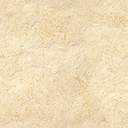 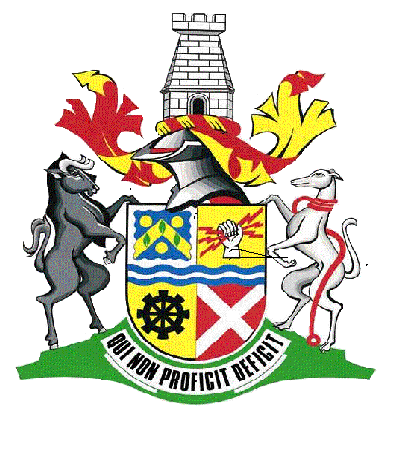 